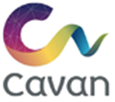 Cavan County Council PLANNING ENFORCEMENT CHECKLIST PLEASE READ PRIOR TO SUBMITTING A REPORT FORM 1: Have you checked to make sure that the development is not authorised? Check our Online Planning Search or inspect the Planning Register to find out if the development has planning permission or not.2: Why do you feel this development is unauthorised? Unauthorised developments typically include those: Where planning permission was required but not obtained.  Where a development has not finished in accordance with the conditions of the approved planning permission.Where a development does not comply with the conditions that exempted it from planning permission, e.g., a boundary wall constructed to a height more than 1.2m to the front of a property, or 2m to the side or rear. Unauthorised development does not include: Planning enforcement does not deal with matters that do not relate to unauthorised development, civil matters or matters that are addressed under other legislation and codes (see FAQ for further information).Disputes about the location of party boundaries A list of requirements for exempted development can be found under the Planning & Development Regulations, 2001 (as amended) - . For further information, please see page 8 of document titled: A Guide to making a planning application Please be aware that complaints must be made within 7 years of the date that the unauthorised development commenced. Please see Enforcement FAQ form.